I. Color and write the word:II. Rearrange.eret …………..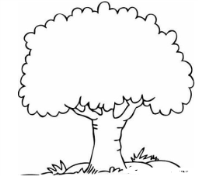  entt……………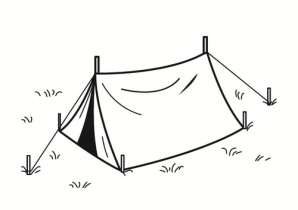  gerti…………….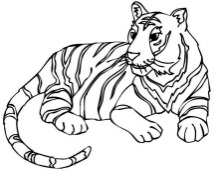  eat………….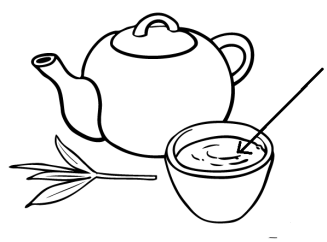 III. Write the sentence:Look at the !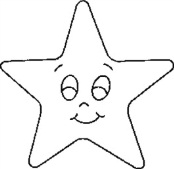 _____________________________________The  and the are in the today!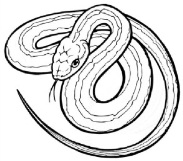 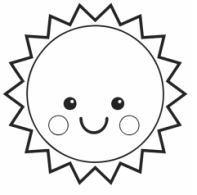 ________________________________________________Look at the  in the !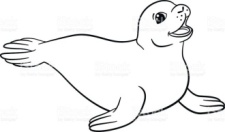 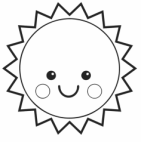 _________________________________________________ỦY BAN NHÂN DÂN QUẬN HẢI CHÂUTRƯỜNG TIỂU HỌC HOÀNG VĂN THỤBÀI ÔN TẬP HỌC KỲ 1 – BÀI 3Năm học: 2019 – 2020Môn học: ANH VĂNHọ và tên: _______________________                                    Lớp         : 2/ _____                                                                                  Họ và tên: _______________________                                    Lớp         : 2/ _____                                                                                  n________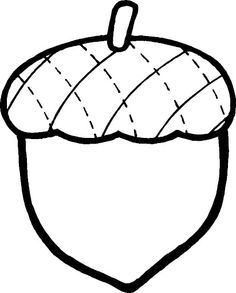 o_______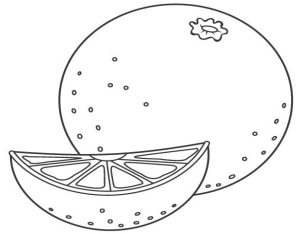  p________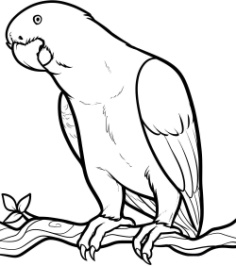   q_________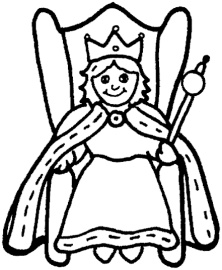 r_________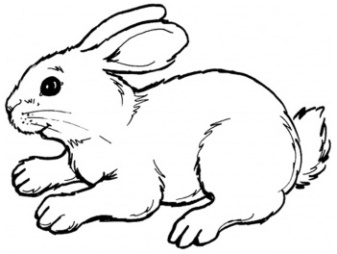 s_________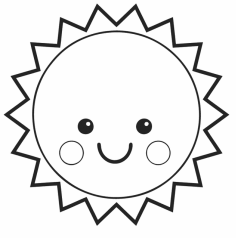  t_________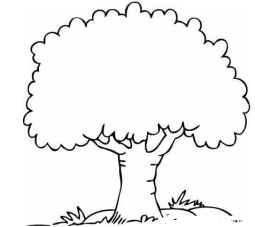 p_________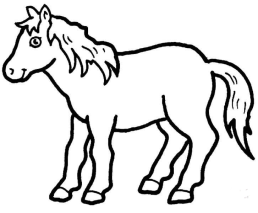   r_________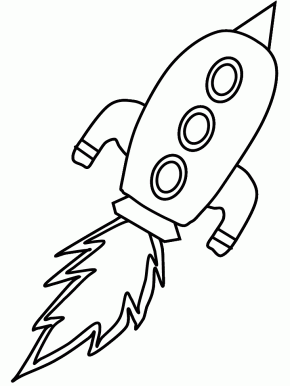   s_________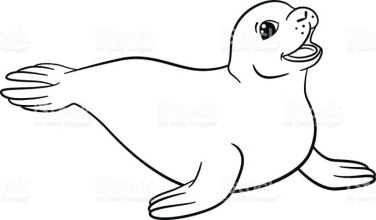 